Приложение №1Маршрутный  листИзмерение объема   телИзмерим  объем  параллелепипедаОбъем  = длина  ширина  высота   V= abc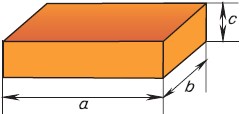 V=         Измеряем объем  цилиндра. Способ предложил  Архимед.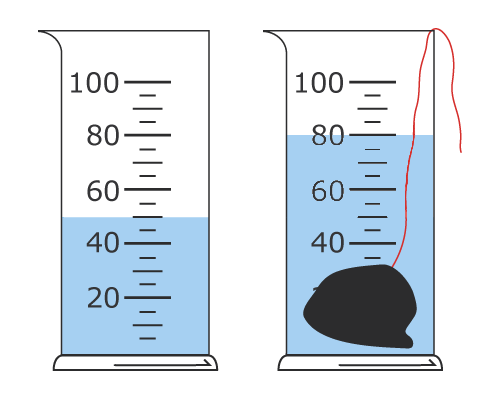 V = Измеряем  объем  яблока и  картошки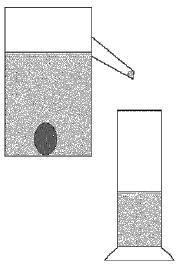 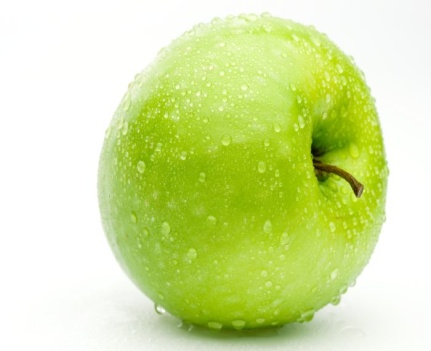 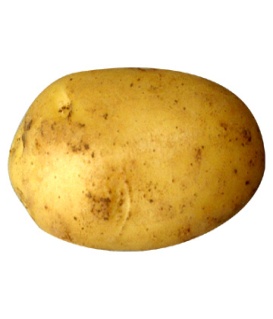 V  картошки =                                     V яблока  = a,ммb,ммс, ммV, мм3